2024年6月12日各　　位第２９回人麿の里・全国競技かるた益田大会のご案内　島根県かるた協会会長　石川　文雄初夏の候、皆様方にはいよいよご清栄のこととお慶び申し上げます。第２９回人麿の里・全国競技かるた益田大会を下記要領にて開催いたします。本大会は全日本かるた協会「練習会・大会開催ガイドライン（第八版）」（2024.03.26）に沿って感染対策を行いますのでご理解、ご協力をお願いします。記１．開催日時　2024年 ８月３日（土）　 Ｃ・Ｄ級　午前９時　受付〆切　開会式　　　　　　　2024年 ８月４日（日）　 Ａ・Ｂ級　午前９時　受付〆切　開会式　　　２．会　場　　益田市立 市民学習センター　　JR益田駅から徒歩５分（益田市元町11-26  ☎0856-31-0620） ３．開催級・募集人数 　　　　Ａ級（4段以上）・Ｂ級（3段）・Ｃ級（2段）・Ｄ級（初段）　＊　抽選はありません。４．試合方法及び参加資格等・試合方法：競技規程、競技会規程に則ったトーナメント方式・参加資格：Ａ・Ｂ・Ｃ級…（一社）全日本かるた協会に登録している会員Ｄ級…中国支部に所属かつ中国５県に在住の方　５．申込みについて①申込み期限　　　７月１３日（土）２０時　厳守　〆切後の申込み不可②申込み方法・別添申込書に必要事項を明記し、各団体・学校で取りまとめ、下記メールまたは郵送でお申し込み下さい。〒699-3676  島根県益田市遠田町3111-46  石川文雄　　e-mail   dream99@ms1.megaegg.ne.jp　　　℡・Fax　不可・メールの件名を「（所属会・又は学校名）益田大会申込み」としてください。申込日から３日以内に返信メールを送ります。返信がない場合はお問合せください。６．参加費　　　Ａ・Ｂ級　２，５００円　　Ｃ・Ｄ級　２，０００円　＊当日、受付でお支払いください。つり銭のないようお願いします。７．入　賞　　Ａ級　４位まで　　Ｂ・Ｃ・Ｄ級　３位まで　　８．役　員　　審判長　小田　広行　　公認審判員　　　　　　　読　手　池田　範子　　Ａ級公認読手　他９．問合せ先　　　島根県かるた協会　石川 文雄　☎　090-5706-9651　１０．その他・大会当日の緊急連絡先：石川 文雄　☎　090-5706-9651 ・入賞者の氏名、所属会は、一般社団法人全日本かるた協会のホームページに掲載されます。また報道機関に提供される事をご了承願います。　　　・新型コロナウイルス等の感染症対策にご協力をお願いします。　　　・体調のすぐれない選手の方は、出場されないようにお願いいたします。　　　・大会参加日から７日以内に新型コロナウイルス感染が発覚した場合は、主催者へ至急ご連絡ください。　　　　　　　　　　　　　　　　　　　　　　　主催　島根県かるた協会公認　(一社) 全日本かるた協会　　　　　　　　　　　　　　　　　　　　　　　　　　後援 　益田市・益田市教育委員会益田ライオンズクラブ以上人麿の里・全国競技かるた益田大会〔会場案内〕益田駅より徒歩５分○　萩・石見空港より車・タクシーで１０分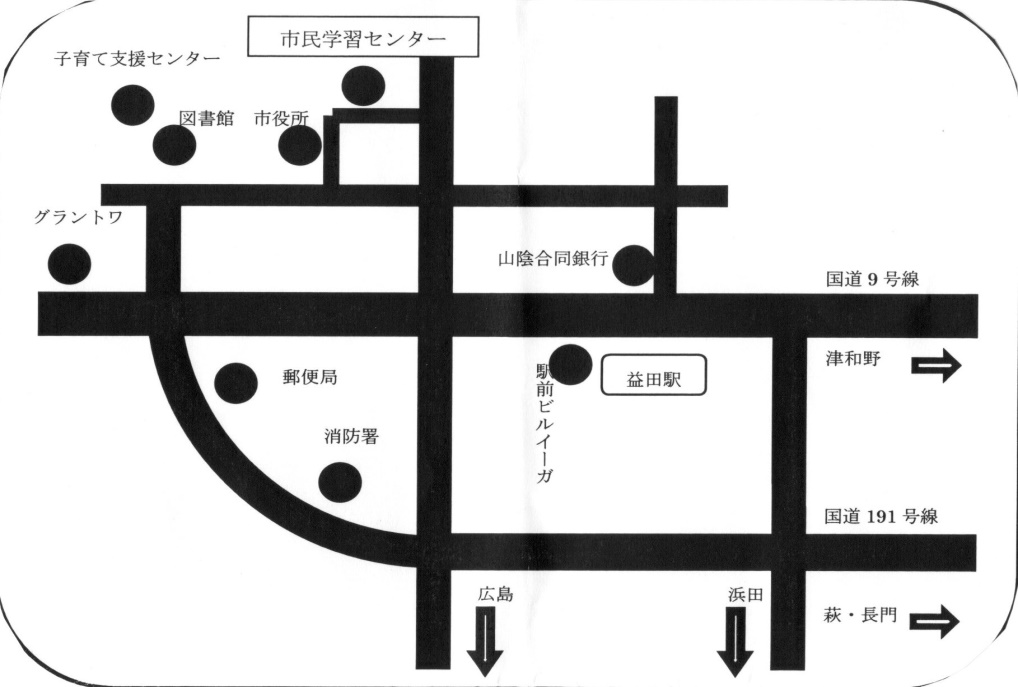 飛行機［宿泊案内］益田駅からタクシーで１０分以内の旅館です。駅前は徒歩可。宿泊ご希望の方は各自で旅館・ホテルに、直接お申込みください。市外局番　０８５６萩・石見空港時刻表（２０２４年　３月３１日～１０月２６日）萩・石見空港時刻表（２０２４年　３月３１日～１０月２６日）萩・石見空港時刻表（２０２４年　３月３１日～１０月２６日）萩・石見空港時刻表（２０２４年　３月３１日～１０月２６日）東　京　便東　京　便東　京　便東　京　便羽田　発萩・石見　着萩・石見　発羽田　着　８：４０１０：１５１０：５５１２：２５１６：００１７：３５１８：１５１９：５０旅館・ホテル名電　　　　　話備　考旅館・ホテル名電　　　　　話備　考益田グリーンＨモーリス３１－８１１１駅　前あけぼのビジネスホテル２３－７３３７駅　北ホテルとらや２２－５１１１駅　前マスダセントラルホテル２３－５５１１駅　北ビジネスホテル駅前２３－１３３７駅　前ホテルルートイン益田３１－１２１１駅　北ＭＡＳＣＯＳ２５－７３３１駅　前三好家旅館２３－３４４８市街地ダイエーホテル２２－３２８９駅　前多田温泉白竜館２２－１６２６市街地ときわ旅館２３－０３１５駅　前サンパレス益田２３－３８００西市街地